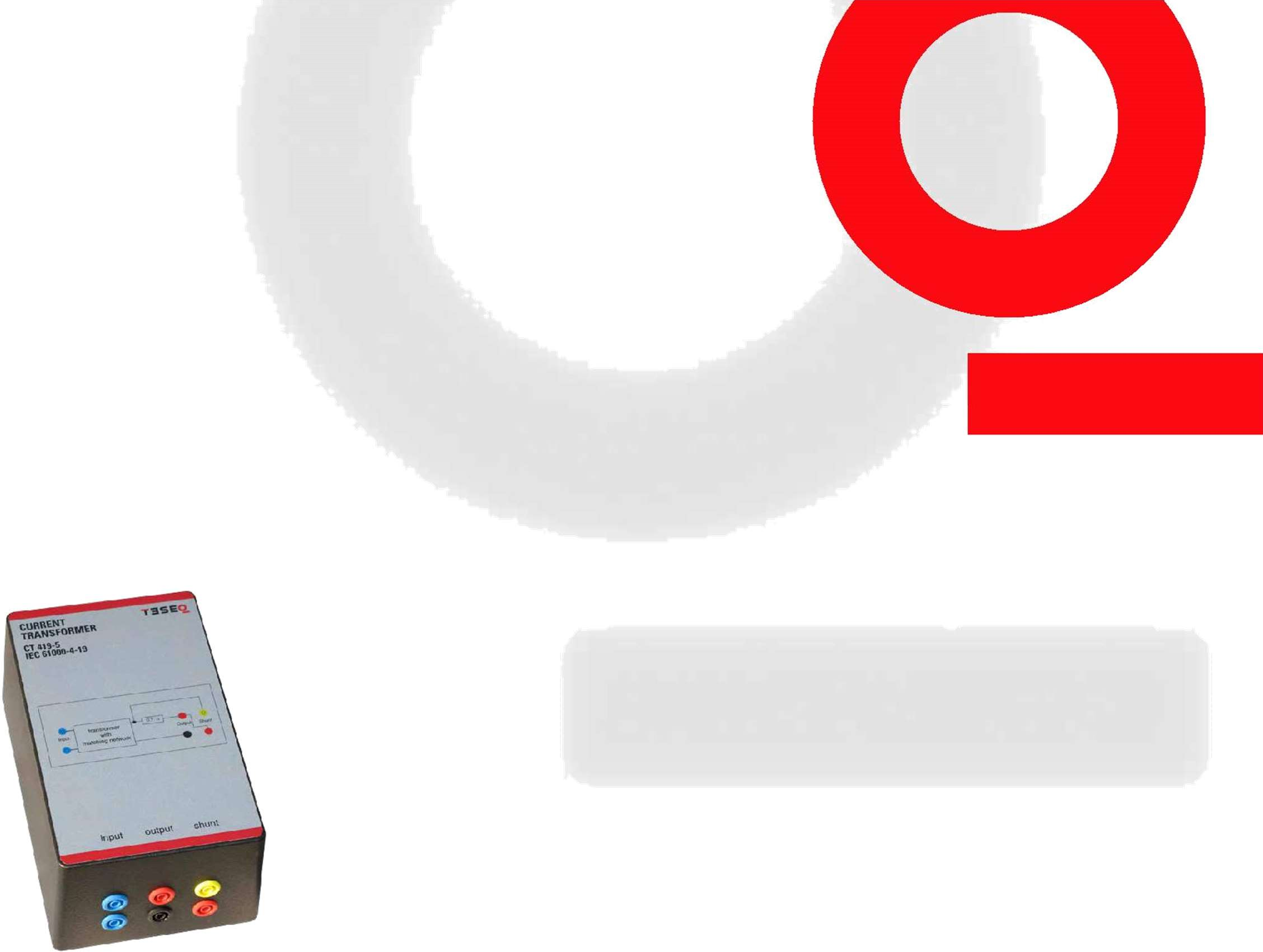 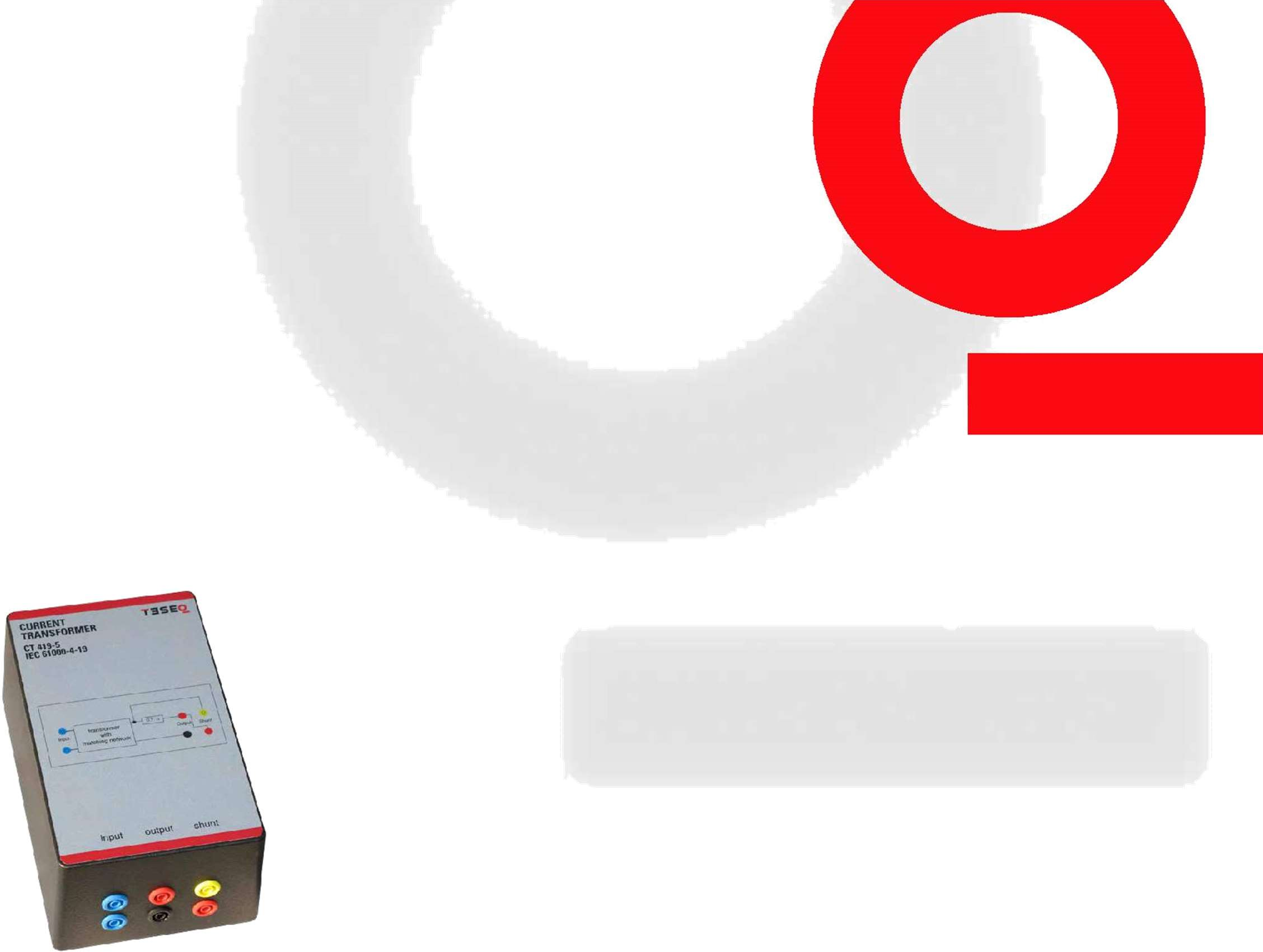 Трансформатор тока для тестов по IEC / EN 61000-4-19  Диапазон от 2 кГц до 150 кГцРазъем – 4 мм гнездоШунт 100 мОмМеханические характеристики и условия эксплуатацииСхема устройства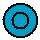 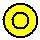 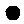 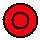 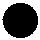 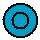 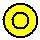 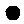 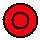 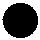 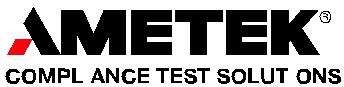 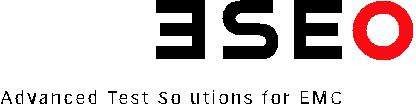 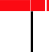 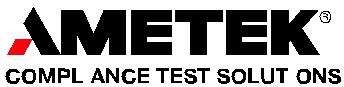 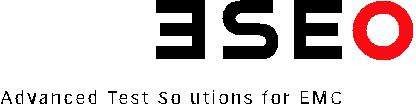 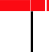 CT 419-5 ТРАНСФОРМАТОР ТОКА ДЛЯ ТЕСТОВ ПО МЭК 61000-4-19 Применение по МЭК  61000-4-19,      диапазон свипирования от 2 кГц до 150 кГц с системой NSG 4060 и трансформатором тока CT 419-5ГенераторТрансформатор	Входы питания	Входы питанияNSG 4060 L F I M M U N I T Y T E S T S Y S T E M 7            8            9	FR Q     LVLMOD 	Input Output Shunt4             5             6	STO      RCL	Help1            2           3	StSizeStSizeStSize0.                                                                  Enter                        Tu ning2ndLF outputSens or	HoldRun	BackStopUSBPower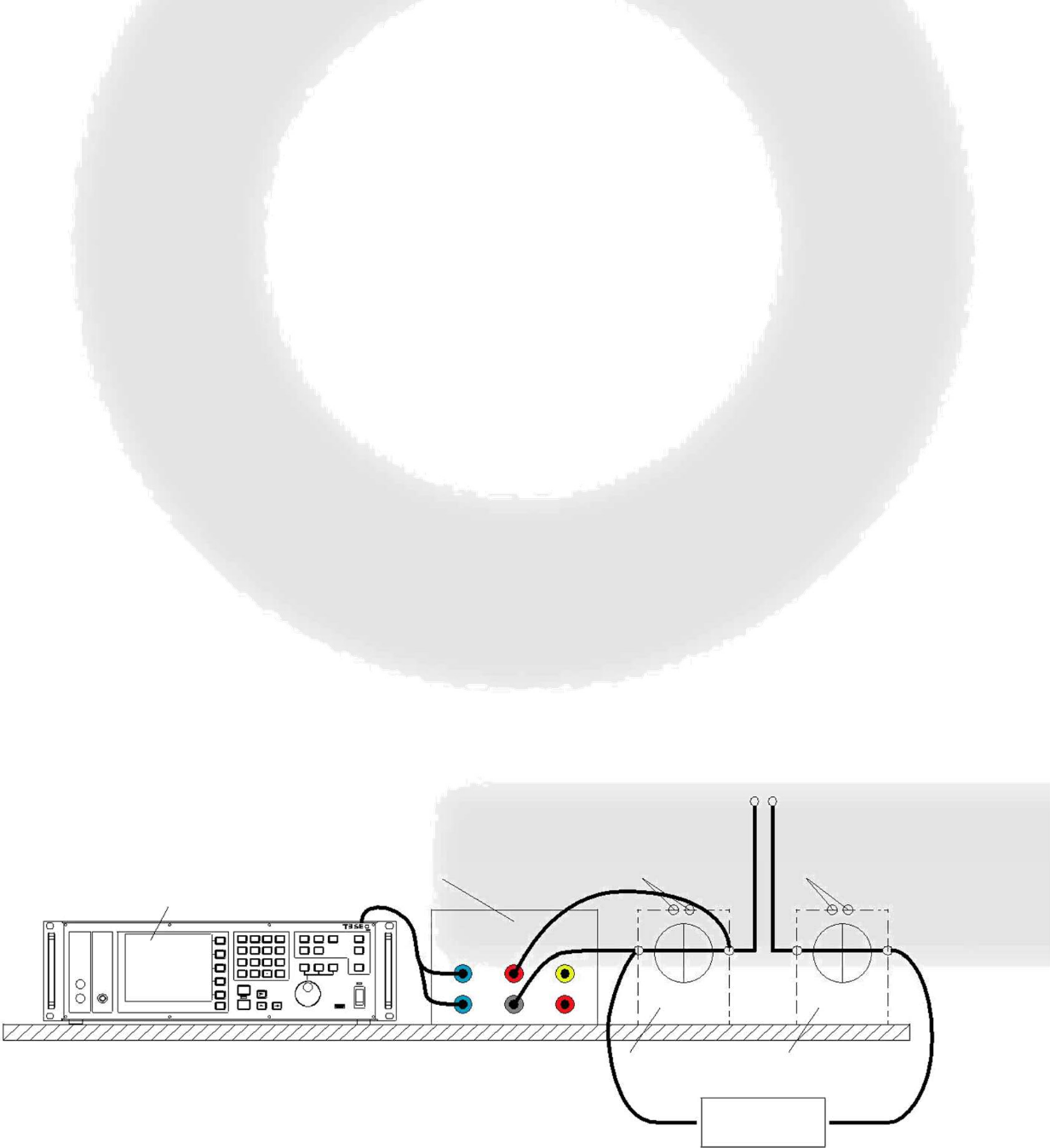 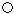 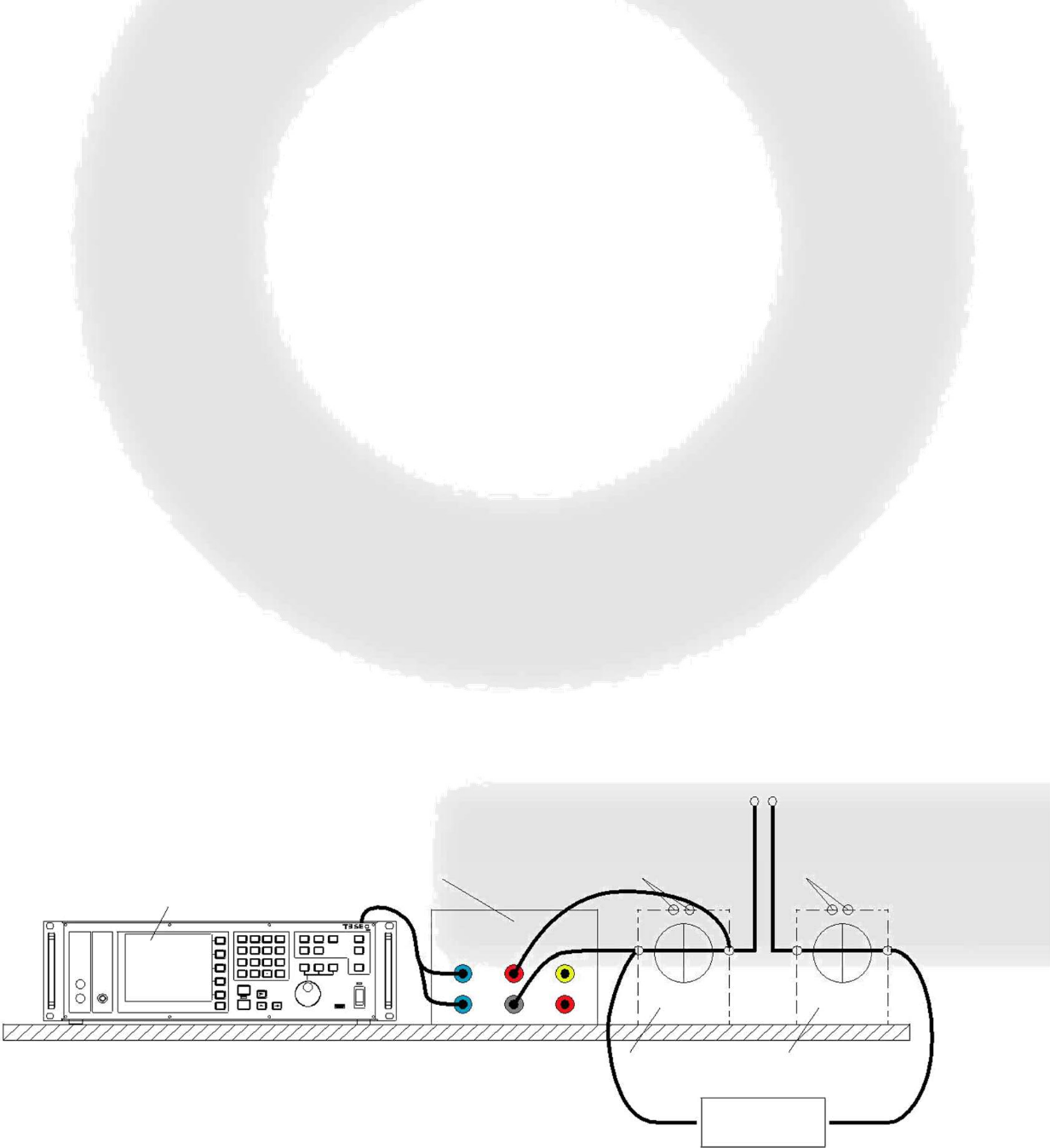 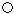 Электрометр	Эталонный электрометрИсточник тока 50 ГцИнформация для заказаTeseq GmbHLandsberger Str. 255 · 12623 Berlin · Germany T + 49 30 56 59 88 35 F + 49 30 56 59 88 34info.rf.cts@ametek.com www.teseq.com© July 2016 Teseq®Specifications subject to change without notice. Teseq® is an ISO-registered company. Its products are designed and manufactured under the strict quality and environmental requirements of the ISO 9001. This document has been carefully checked. However, Teseq® does not assume any liability for errors or inaccuracies.82-255650 E05   July 2016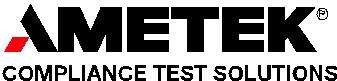 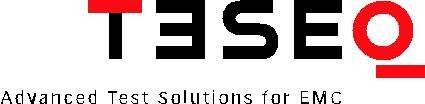 